Сделать лабораторную по ТАУ согласно приведенному образцу
Постановка задачи.Задана структурная схема исследуемой системы вида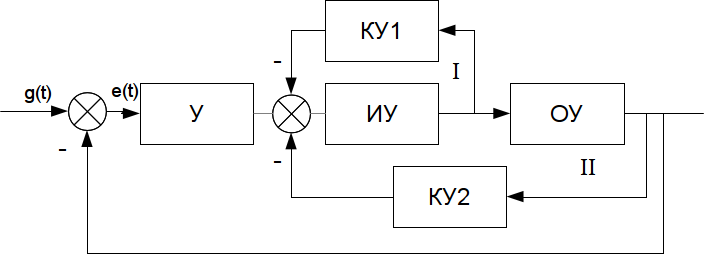 где У — усилительное звено с передаточной функцией ;ИУ — исполнительное устройство с передаточной функцией ;ОУ — объект управления с передаточной функцией ;КУ1 — корректирующее устройство с передаточной функцией;КУ2 — корректирующее устройство с передаточной функцией.
Заданные параметры:
Kyкр. = 0,39473
Kuy= 1,8
Tuy= 0,45
Koy= 6
Toy=1,6
ξ =0,4

Параметры: K1, K2, Ky = 1.2Кy кр

Требуется:Для скорректированной системы исследовать диапазоны изменения двух параметров системы, в пределах которых она сохраняет устойчивость. С помощью метода D-разбиения в плоскости двух параметров построить кривую D-разбиения и определить области, претендующие на устойчивостьОпределитель области устойчивости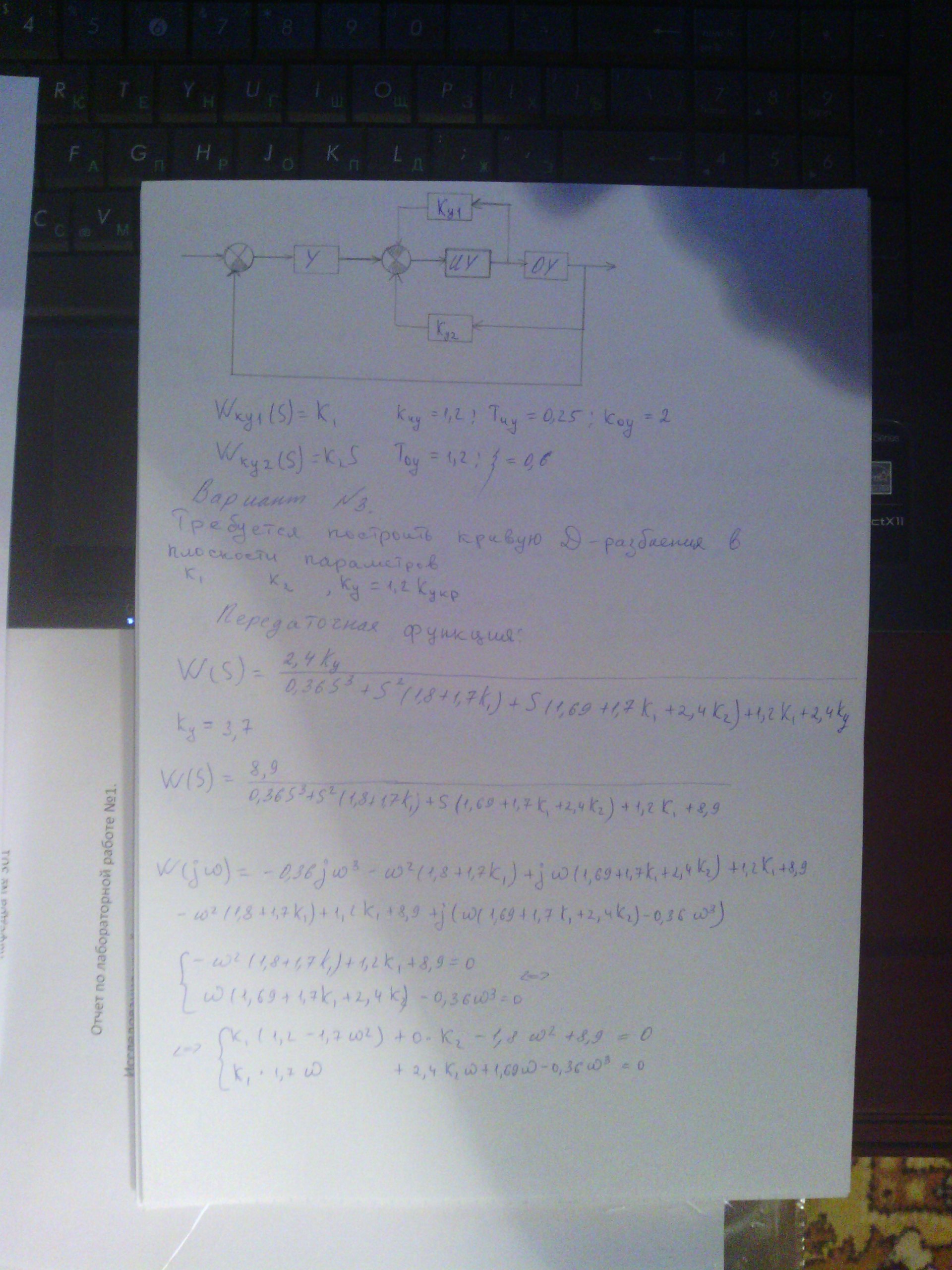 W(S), которая на фото выше получена следующим образом
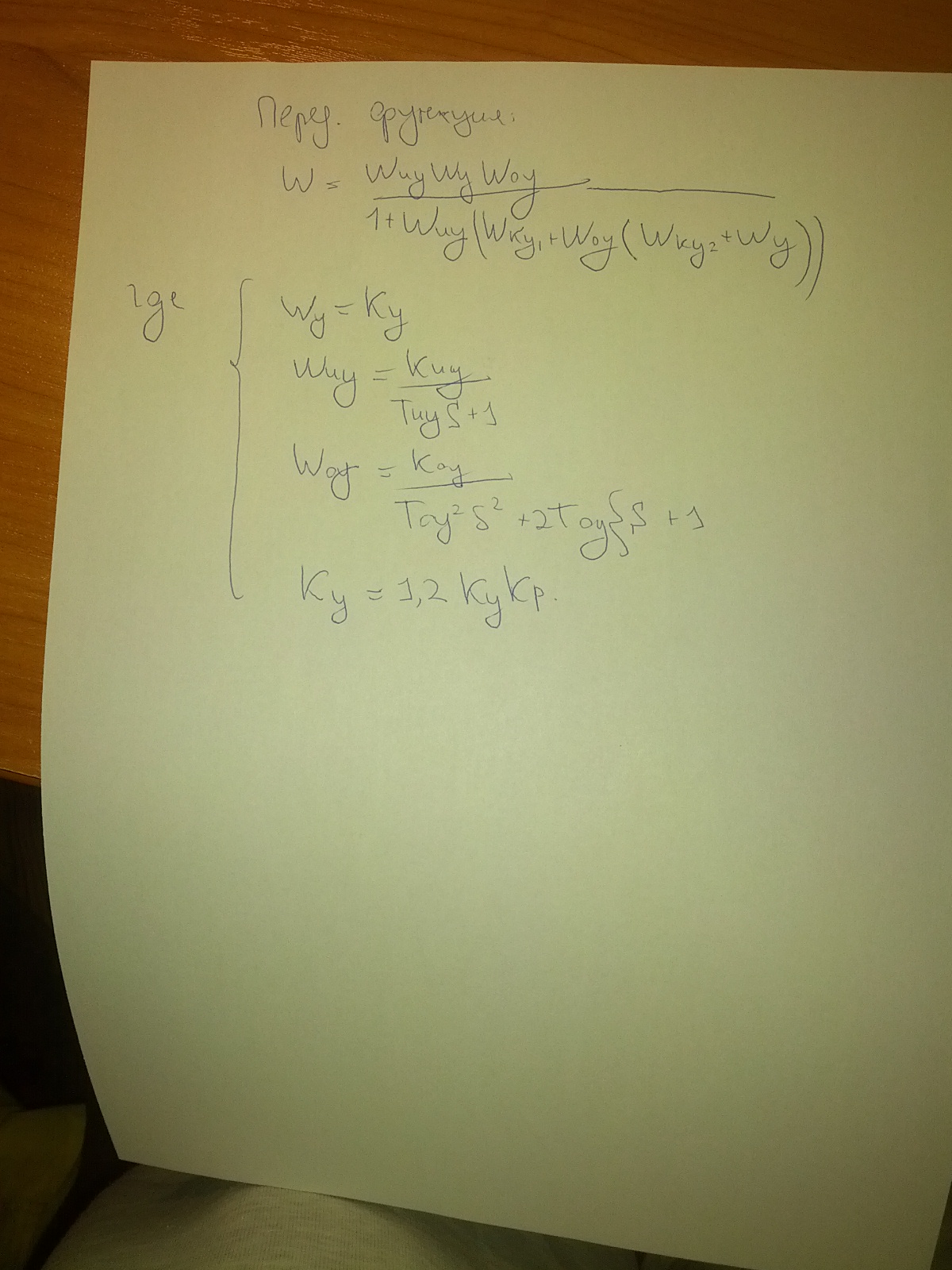 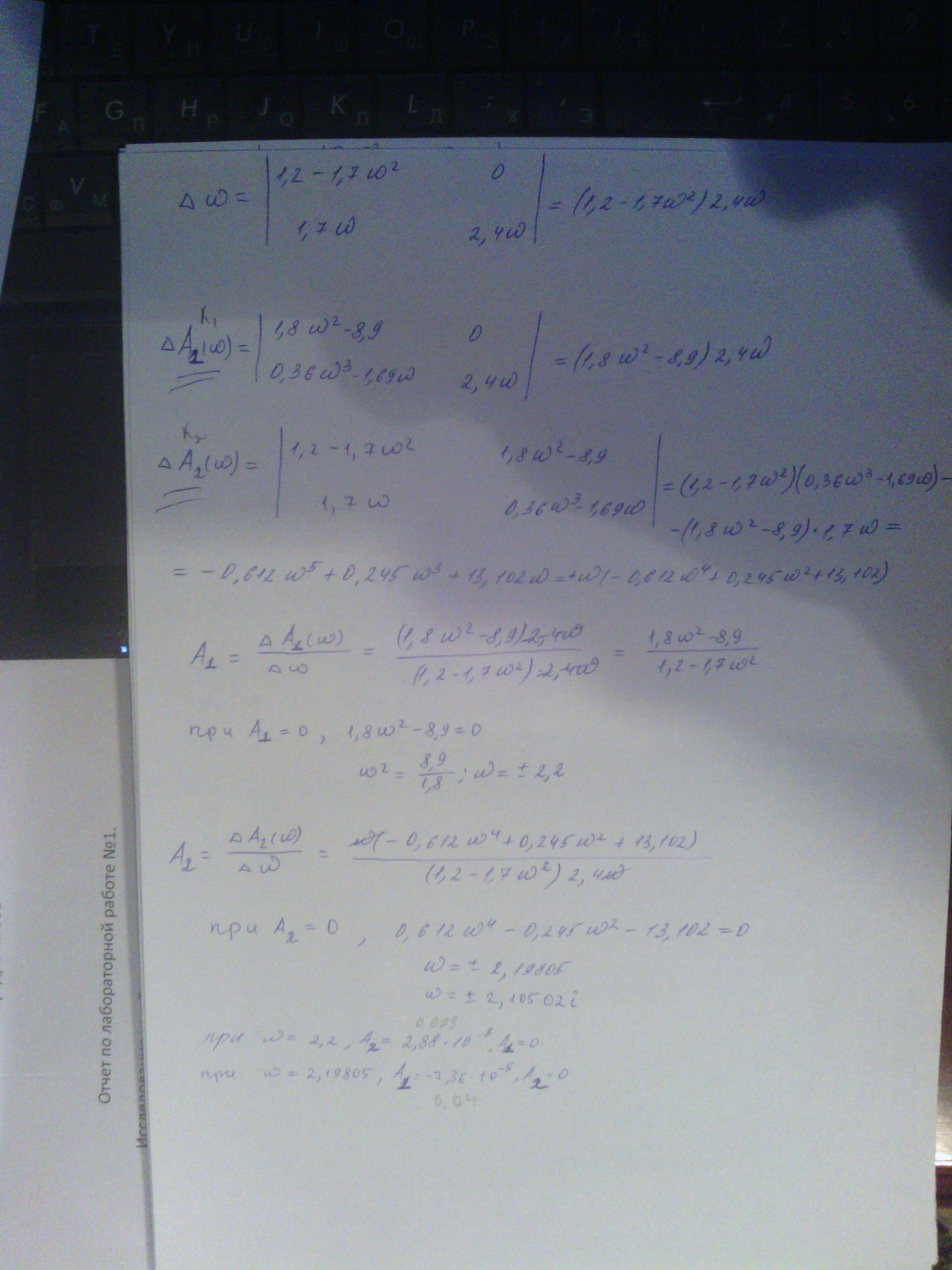 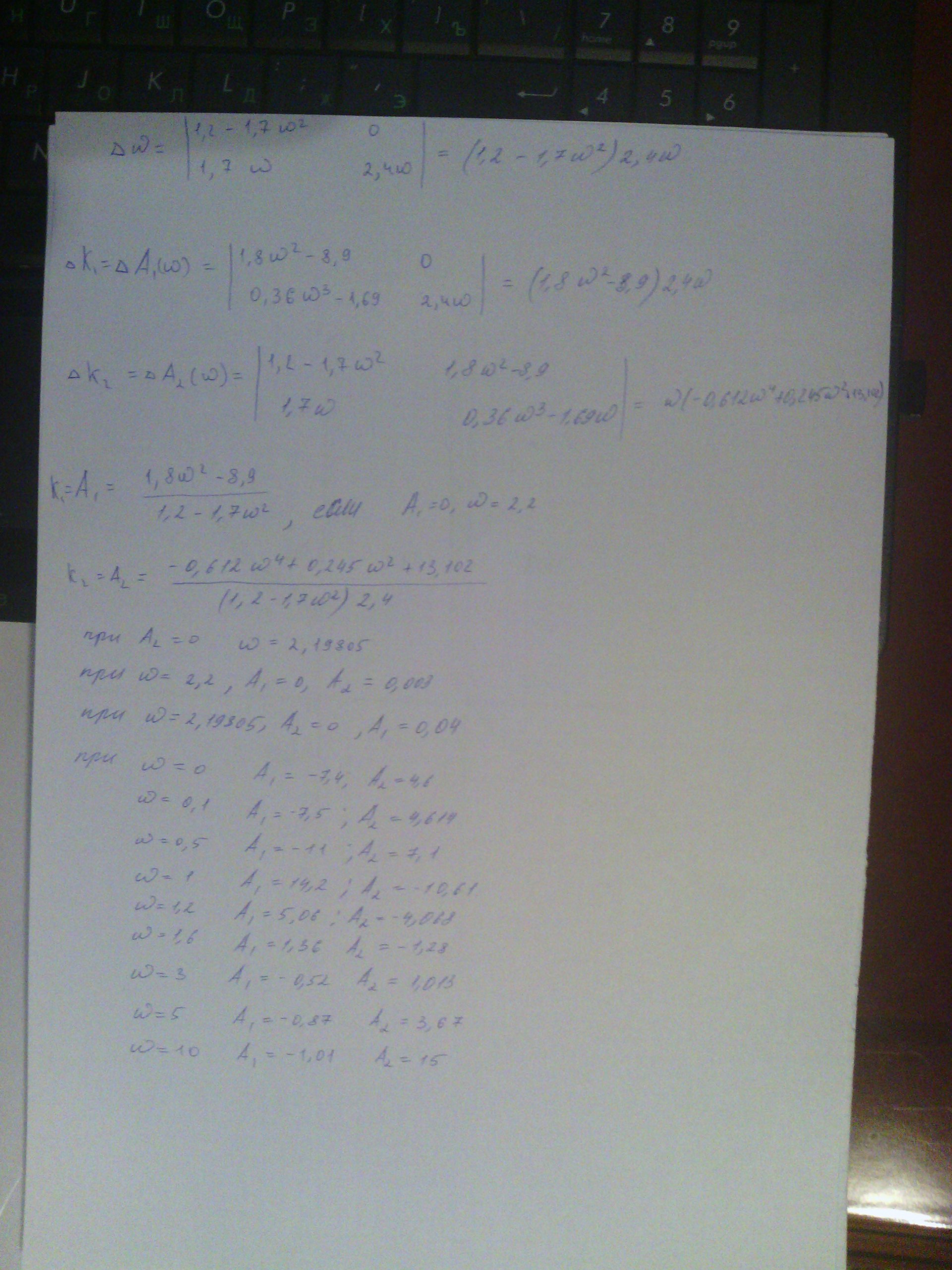 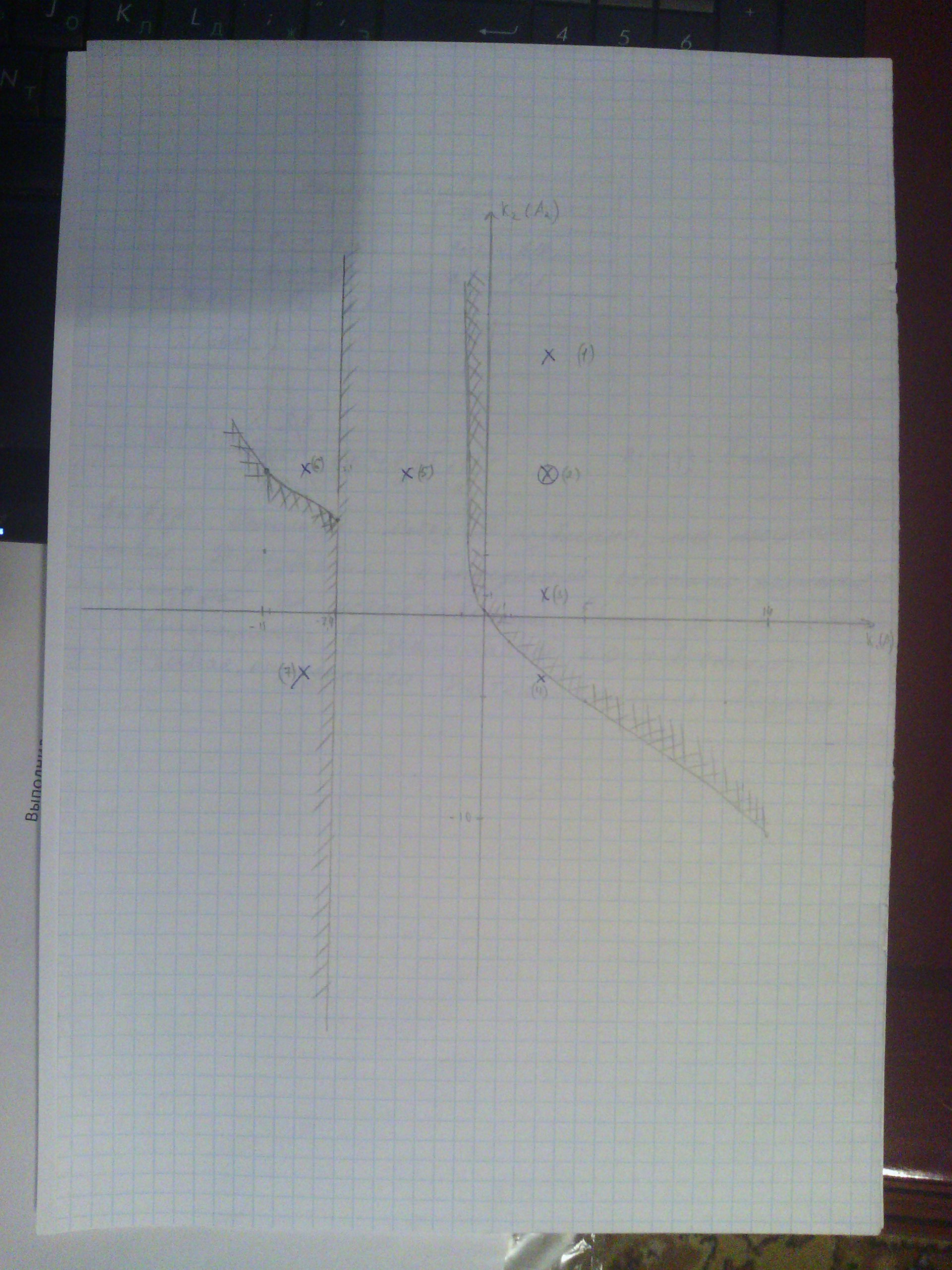 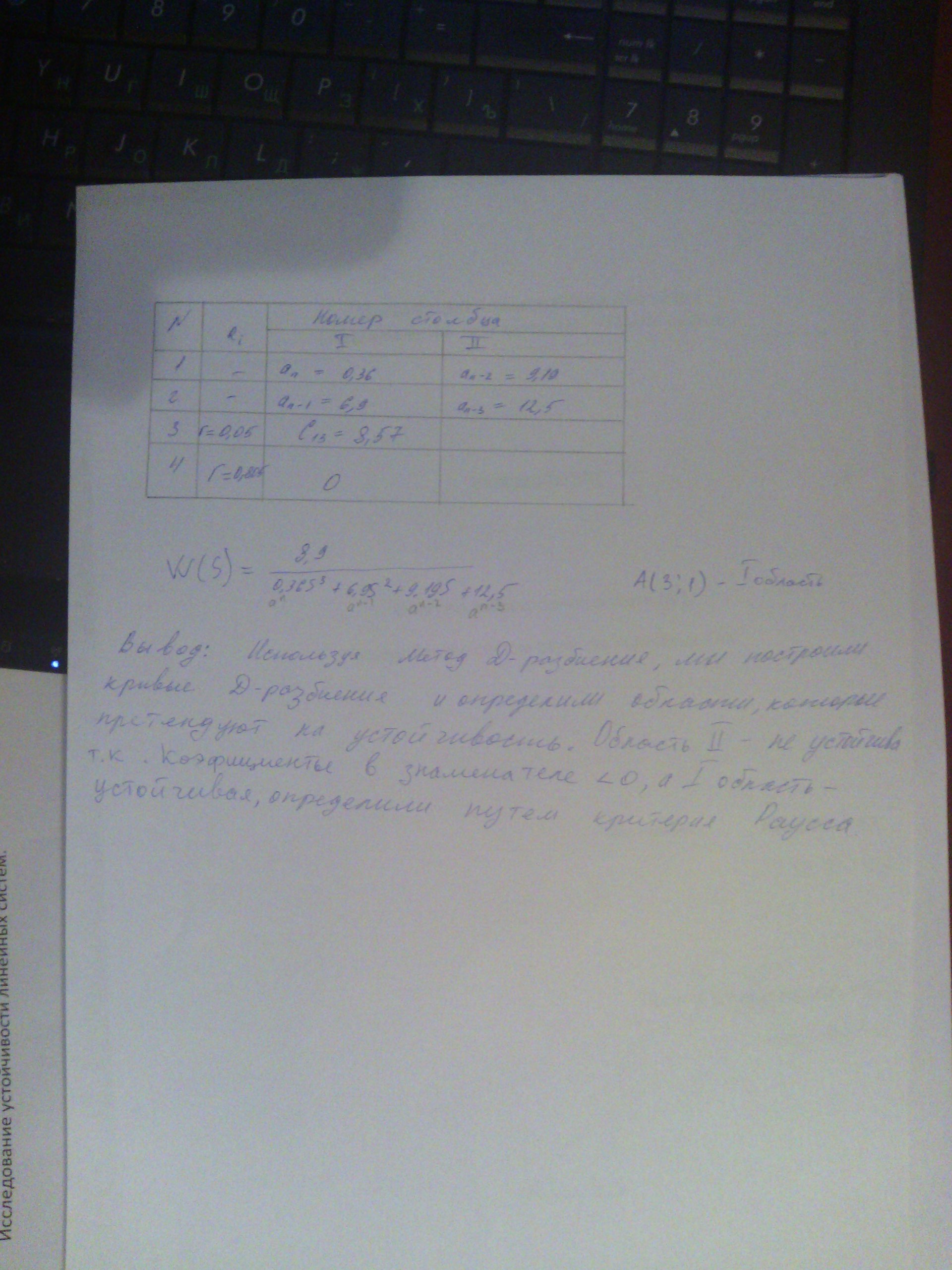 